RELATÓRIO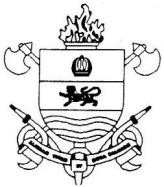 Exemplar Nº 	de 	cópias Campo Grande-MS(Data/hora)(Título ou Assunto)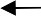 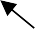 RELATÓRIO Nº ...........Referência:PERÍODO DE ABRANGÊNCIAEstabelecimento do período em que foi realizado o serviço, instrução ou operação.DESCRIÇÃO DO PROBLEMABreve relato sobre o problema original.RELATO DA ATIVIDADE REALIZADATipo de atividade- análiseMeios empregadosResultados obtidosAVALIAÇÃO DOS RESULTADOSpela comunidadeavaliação do moral da tropaestimativa de custo da atividade realizadaanálise finalSUGESTÕES E CRÍTICASFazer e ou propor sugestões, críticas fundamentadas.Continuação do Relatório Nº.......	Fl. 02Com base nos levantamentos realizados emitir opinião geral sobre a missão desenvolvida.(assinatura)Nome da Autoridade - Posto FunçãoANEXOS: Observar o item I do artigo 16.DISTRIBUIÇÃO:Conforme listas de distribuição da OBM. Órgãos e pessoas que devam tomar conhecimento do assunto.